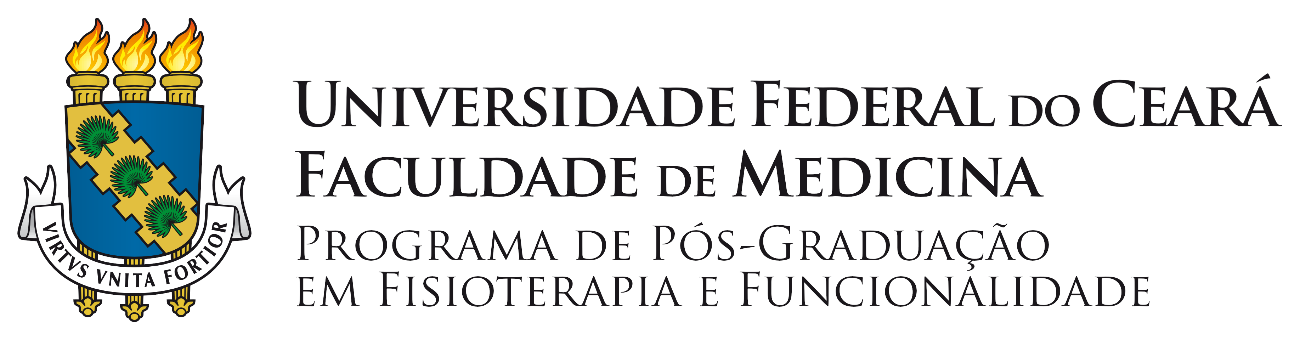 NOME COMPLETOCREDENCIAMENTO NO PROGRAMA DE PÓS- GRADUAÇÃO EM FISIOTERAPIA E FUNCIONALIDADE (PPGFISIO) NÍVEL MESTRADOFortaleza2023CARTA DE CREDENCIAMENTOFortaleza, dia de mês de 20XX.À Coordenação do Programa de Pós-Graduação em Fisioterapia e Funcionalidade (PPGFISIO/UFC)Eu, nome completo, lotado no local/IES, solicito credenciamento como docente permanente no Programa de Pós-Graduação em Fisioterapia e Funcionalidade (PPGFISIO/UFC). Até o momento estive envolvido com o PPGFISIO/UFC na condição de docente colaborador e atesto que não tenho vínculo ativo com outro programa de pós-graduação stricto sensu.Atenciosamente,__________________________________Assinatura do proponente1. Campo de atuação do interessado, projeto e linha de pesquisaCampo atuação: quais pontos de interesse principais do pesquisadorLinha de Pesquisa: qual linha do PPGFisioDescrição: Projeto de Pesquisa:Título:Data do início: mês/anoDescrição:Coordenador:Pesquisadores envolvidos: Financiamento:2. Descrição das condições de infraestrutura para pesquisa As atividades de pesquisa e orientação serão realizadas no descrever locais e equipamentos3. Descrição de atividades em disciplinas e orientação de alunosAtualmente sou docente no local e IES e ministro as seguintes disciplinas na graduação: nome das disciplinas. A média de carga horária semestral para essas disciplinas é de XX horas. A partir do meu credenciamento pretendo ofertar uma nova disciplina “nome da disciplina” e participar da disciplina existente no PPGFisio “nome da disciplina”.Segue abaixo a listagem das minhas orientações concluídas nos últimos quatro anos.Monografias de conclusão de curso de aperfeiçoamento/especializaçãoimportar do LattesTrabalho de conclusão de curso de graduaçãoimportar do LattesIniciação científicaimportar do Lattes4. Artigos publicados, submetidos e aceitos para publicação4.1 Artigos publicados com respectivo Qualis4.2 Artigos aceitos para publicação com respectivo Qualis4.3 Artigos submetidos com respectivo QualisANO vigenteQualisFator de impactoimportar do LattesANOQualisFator de impactoimportar do LattesANOQualisFator de impactoimportar do LattesANOQualisFator de impactoimportar do LattesANOQualisFator de impactoimportar do LattesANOQualisFator de impactoPublicações em periódicos da área(FISIOTERAPIA E EDUCAÇÃO FÍSICA)Publicações em periódicos da área(FISIOTERAPIA E EDUCAÇÃO FÍSICA)Publicações em periódicos da área(FISIOTERAPIA E EDUCAÇÃO FÍSICA)Publicações em periódicos da área(FISIOTERAPIA E EDUCAÇÃO FÍSICA)Publicações em periódicos da área(FISIOTERAPIA E EDUCAÇÃO FÍSICA)Publicações em periódicos da área(FISIOTERAPIA E EDUCAÇÃO FÍSICA)Publicações em periódicos da área(FISIOTERAPIA E EDUCAÇÃO FÍSICA)Publicações em periódicos da área(FISIOTERAPIA E EDUCAÇÃO FÍSICA)Publicações em periódicos da área(FISIOTERAPIA E EDUCAÇÃO FÍSICA)LivrosLivrosA1 (100) A2 (90)A3 (80)A4 (70)B1 (60)B2 (50)B3 (40)B4 (30)TOTAL (pontos)Org.CapítuloAnoAnoAnoAnoTotalReferência QualisFator de impactoimportar do LattesTítulo RevistaQualisFator de impactoimportar do Lattes